ВСЕРОССИЙСКИЙ РОБОТОТЕХНИЧЕСКИЙ ФЕСТИВАЛЬ РОБОФЕСТ-2019EcoNet 18+Сезон 2018/2019ТЕХНИЧЕСКОЕ ОПИСАНИЕ Общие положенияДанный материал программы «Робототехника: инженерно-технические кадры инновационной России» (далее Программа), включая макеты для полиграфической печати и непосредственно печать материалов, может быть воспроизведен (скопирован) или распространен в полном объеме только при получении предварительного согласия со стороны программы "Робототехника" (обращаться edu@russianrobotics.ru)Допускается использование частей (фрагментов) материала, включая макеты для полиграфической печати и непосредственно печать материалов, при указании источника и активной ссылки на интернет-сайты программы «Робототехника» (http://russianrobotics.ru/ и http://robofest.ru/), а также на автора материала. Использование материала за пределами допустимых способов и/или указанных условий приведет к нарушению авторских прав. Соревнования «EcoNet 18+» (далее Соревнования) являются частью Программы «Робототехника: инженерно-технические кадры инновационной России».. «EcoNet 18+» – это соревнования мобильных роботов (далее Роботы), направленные на поиск решения актуальных экологических проблем с использованием современных информационных технологий и средств автоматизации.Организаторы Соревнований: Фонд «Вольное Дело», Программа «Робототехника: инженерно-технические кадры инновационной России».Информация о направлении «EcoNet 18+» находится на Официальных сайтах Программы: http://www.russianrobotics.ru/ Соревнования проводятся в рамках II Всероссийского технологического фестиваля PROFEST-2019, март 2019 г.Подавая заявку и принимая участие в Соревнованиях, гости и участники, тем самым соглашаются с регламентами и положениями о проведении Соревнований «EcoNet 18+» и обязуются им следовать.Поле Поле представляет собой огороженный крашеным брусом 50х50 квадрат со стороной 10м (рисунок 1). С нанесённой цветной разметкой и расположенными на поверхности поля игровыми элементами.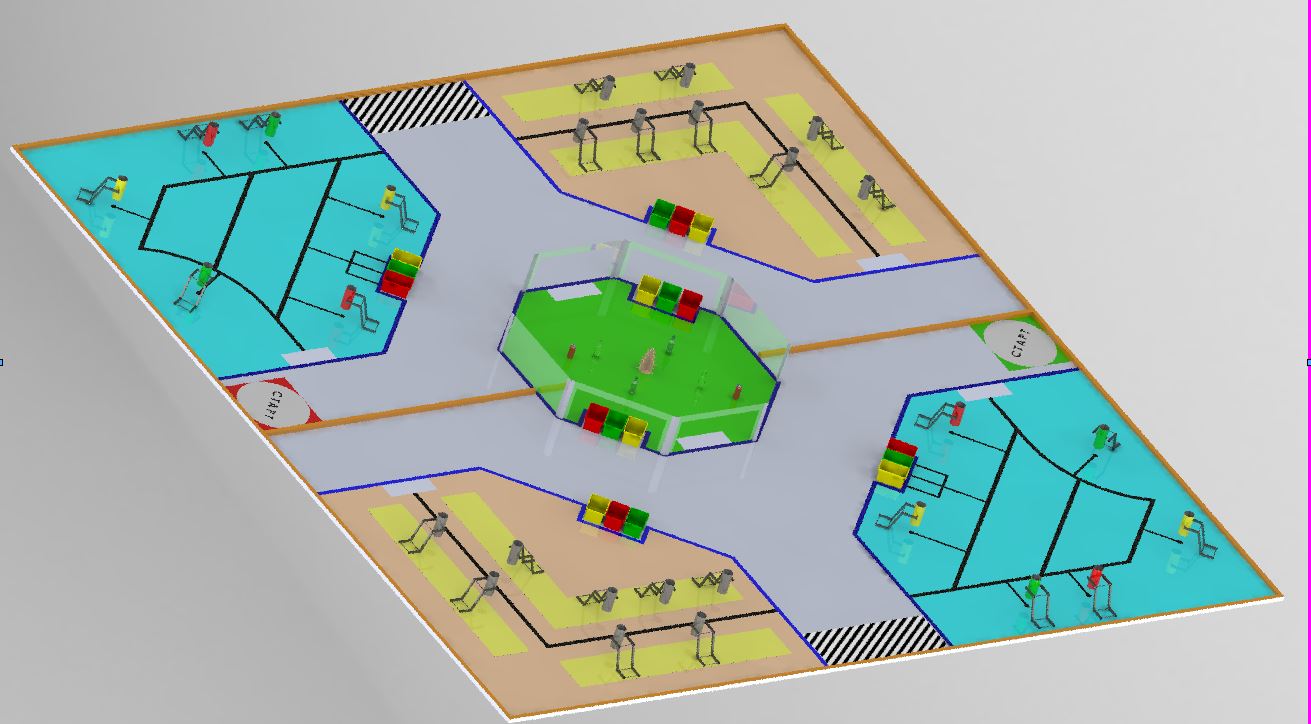 Рисунок 1. Игровое полеПоле должно быть выполнено методом полиграфической печати на баненной ткани. В качестве подложки для поля необходимо использовать линолеум.Линия  разметки.Линия чёрная линия разметки имеет ширину от 50 до 30ммСиняя линия разметки имеет ширину 50 ммСтартовая зона 800х800ммВнешний и центральный разделитель брус 50х50ммОграждение центральной зоны:Высота 500 мм,Окна для вьезда робота и выгрузки 400х1000ммОписание игровых элементов.Перекидная урна. Разработанная сециально для сосоревнований перикидная урна будет наспологаться в обозначенных на поле местах. И фиксироваться при помощи утяжелителя.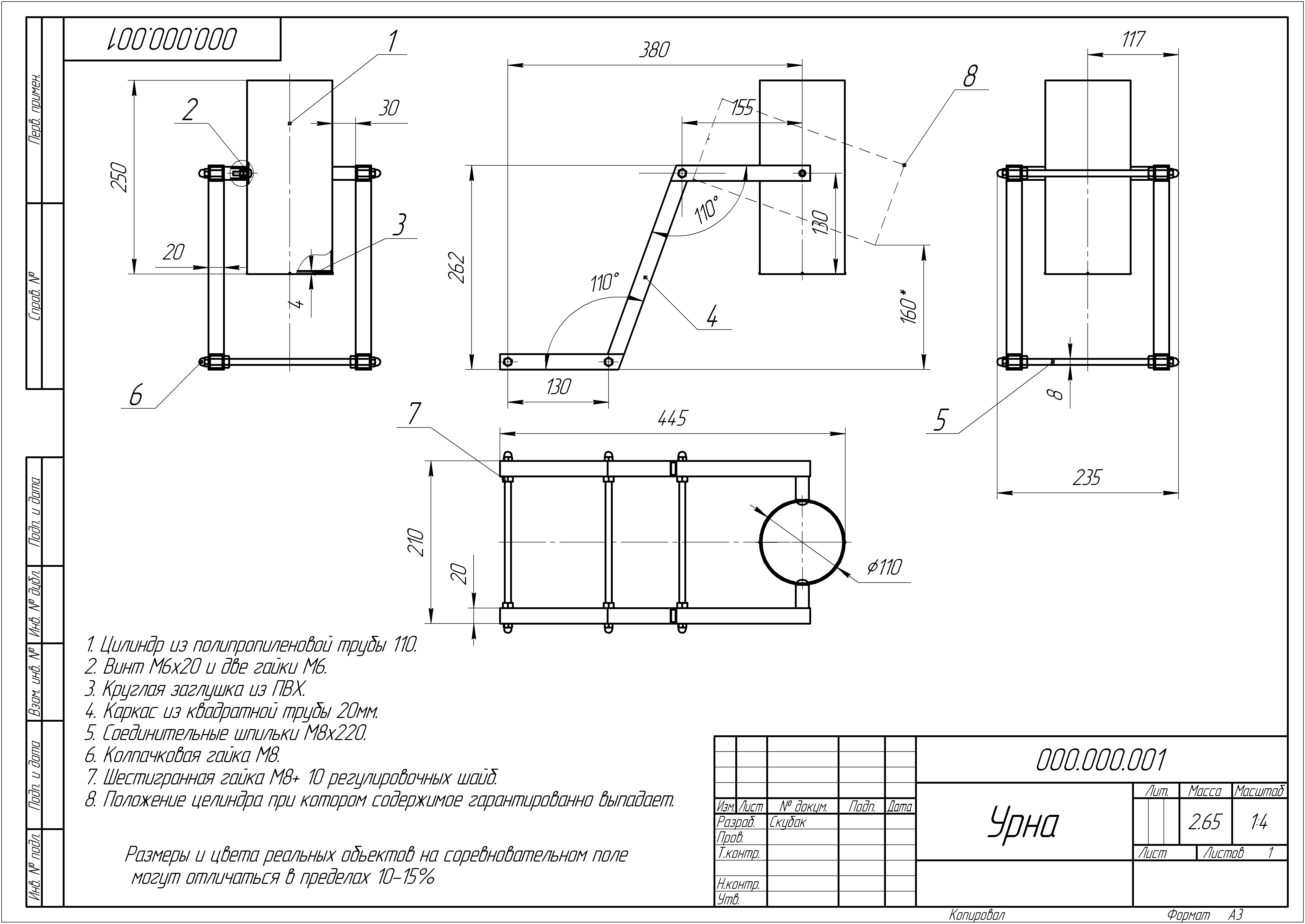 Рисунок 2. Эскиз урныОтходыВ качестве отходов будет использоваться тара от безалкогольных напитков.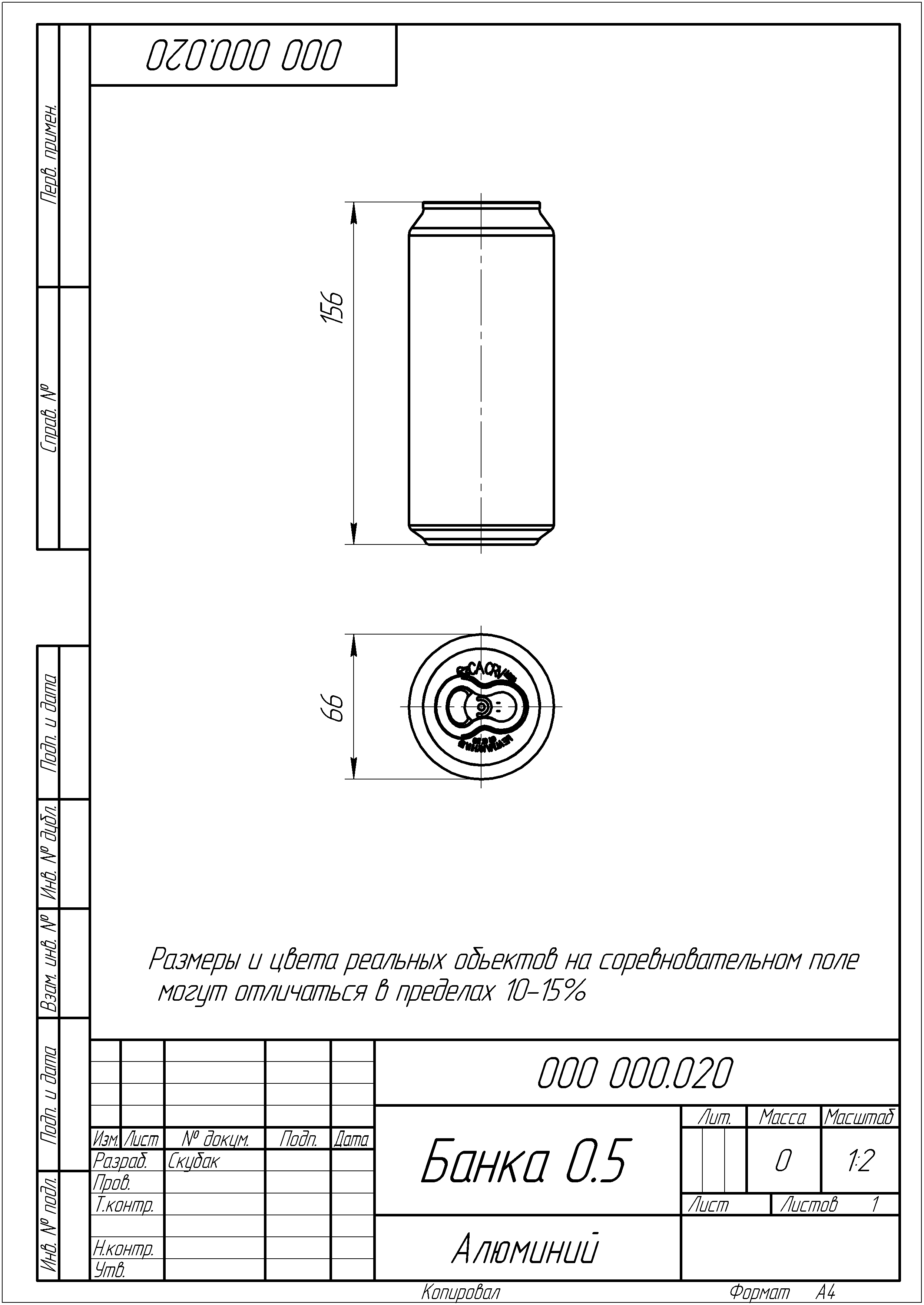 Рисунок 3. Банка алюминиевая 0.5л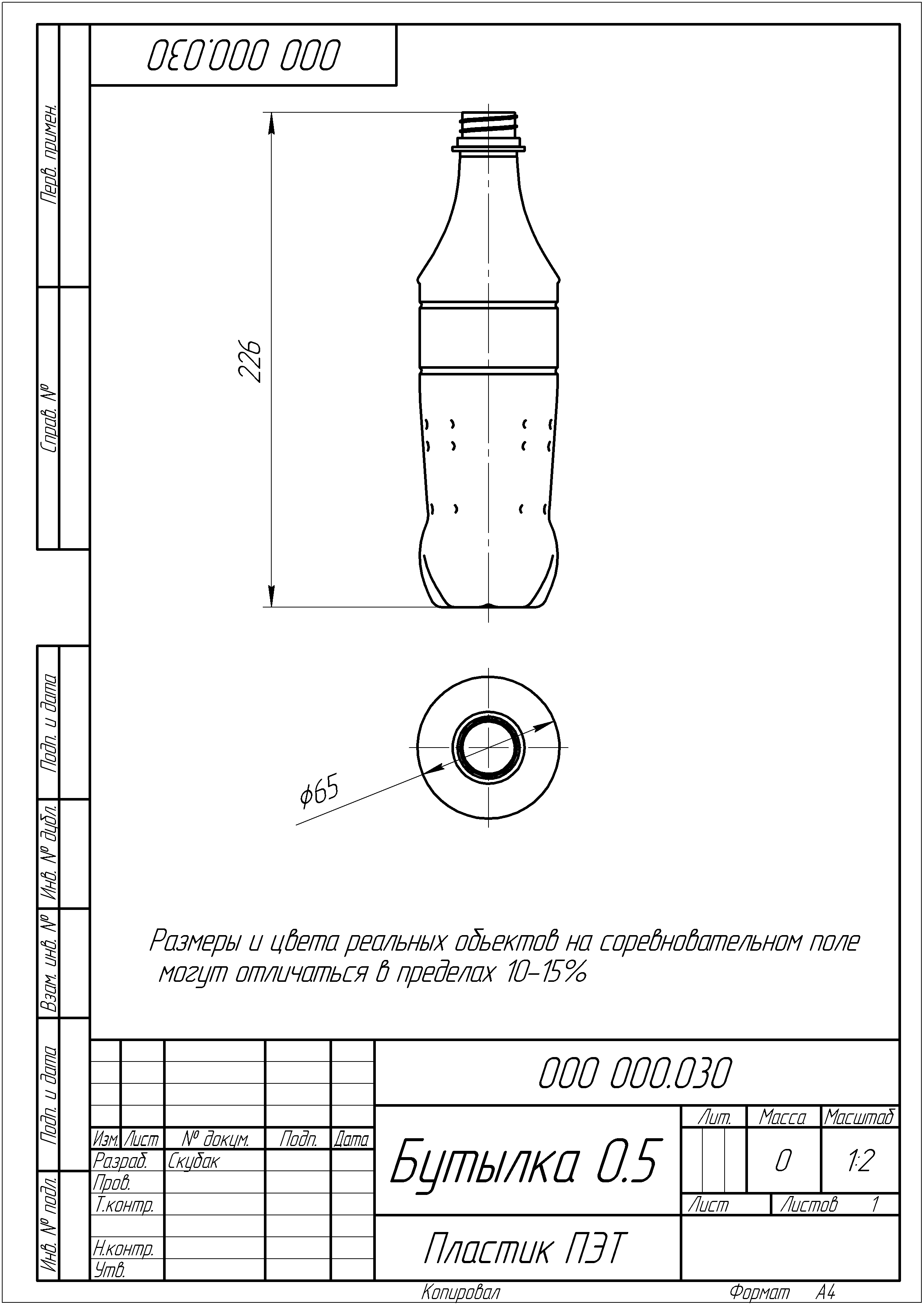 Рисунок 4. Пластиковая бутылка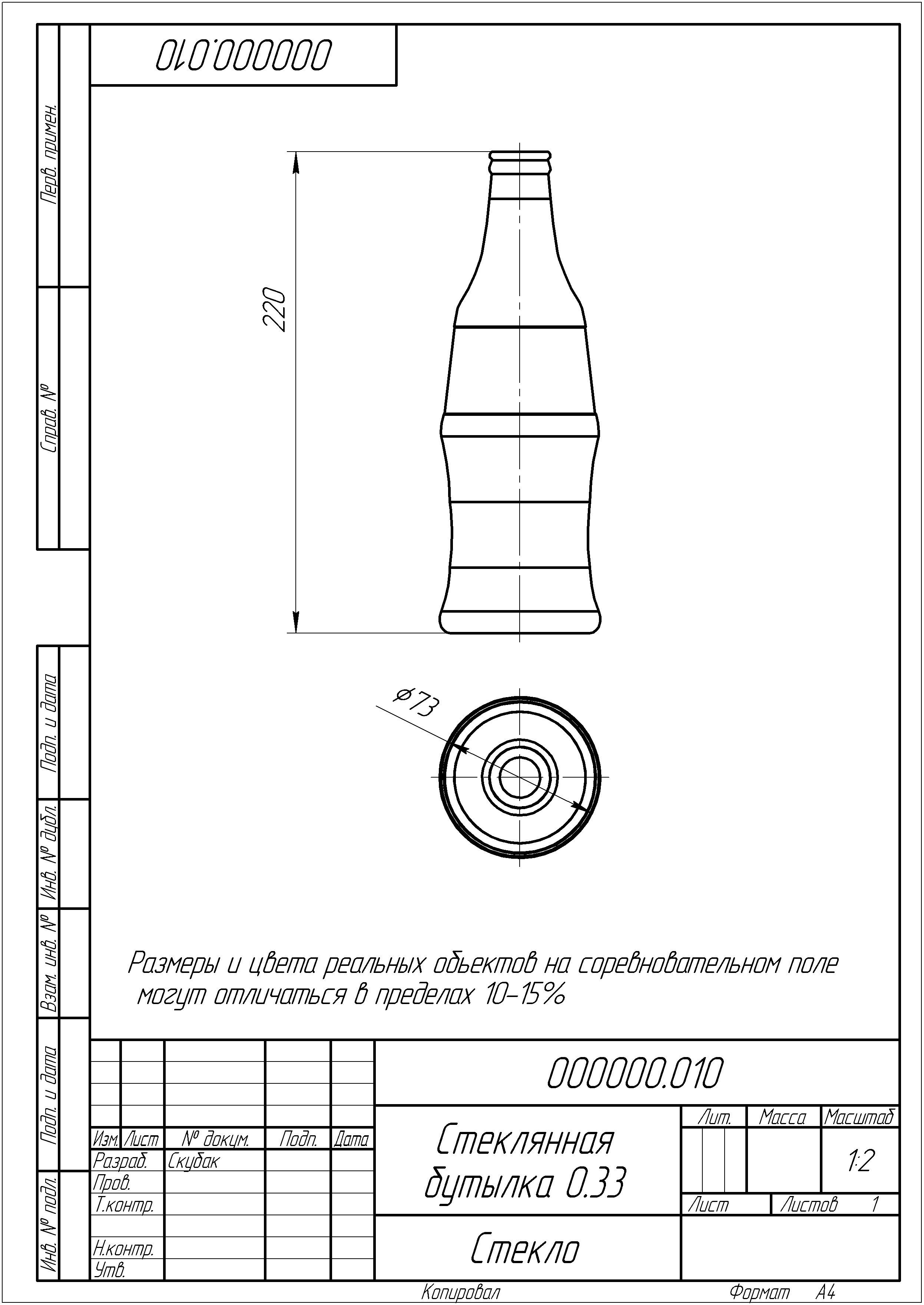 Рисунок 5 Стеклянная бутылкаКонтейнер для сортировки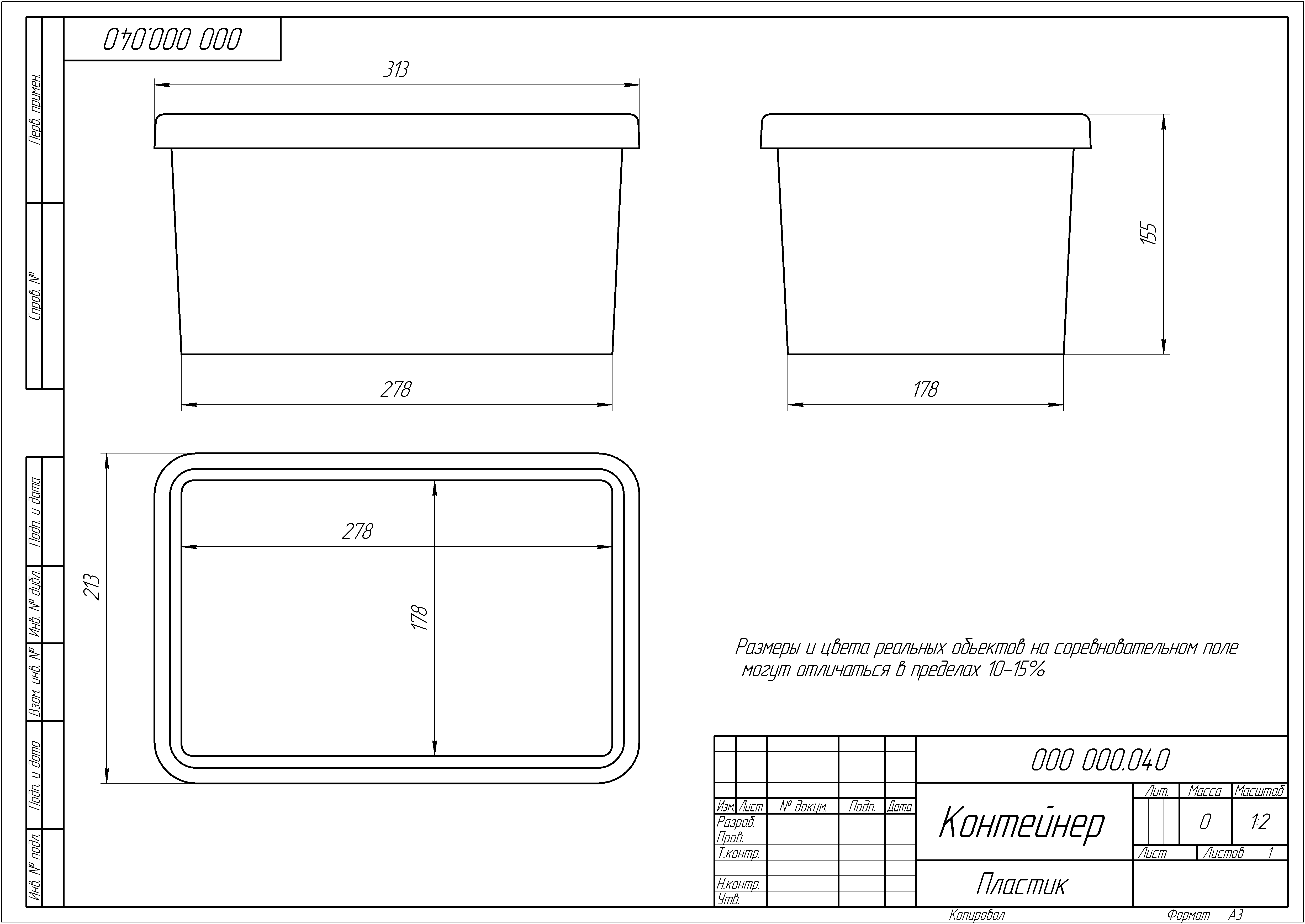 Рисунок 6. Контейнер для сортировки